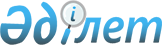 Об утверждении Правил ведения международного судового реестра Республики Казахстан
					
			Утративший силу
			
			
		
					Приказ Министра транспорта и коммуникаций Республики Казахстан от 20 декабря 2013 года № 1024. Зарегистрирован в Министерстве юстиции Республики Казахстан 6 января 2014 года № 9059. Утратил силу приказом Министра по инвестициям и развитию Республики Казахстан от 20 октября 2015 года № 997      Сноска. Утратил силу приказом Министра по инвестициям и развитию РК от 20.10.2015 № 997.

      В соответствии с пунктом 5 Правил государственной регистрации судов и прав на них, утвержденных постановлением Правительства Республики Казахстан от 17 января 2003 года № 49 «Об утверждении Правил государственной регистрации судов и прав на них», ПРИКАЗЫВАЮ:



      1. Утвердить прилагаемые Правила ведения международного судового реестра Республики Казахстан.



      2. Департаменту водного транспорта Министерства транспорта и коммуникаций Республики Казахстан (Тлепов К.Н.) обеспечить:

      1) в установленном законодательством порядке государственную регистрацию настоящего приказа в Министерстве юстиции Республики Казахстан;

      2) после государственной регистрации настоящего приказа в Министерстве юстиции Республики Казахстан, официальное опубликование в средствах массовой информации, в том числе на интернет-ресурсе Министерства транспорта и коммуникаций Республики Казахстан и размещение его на интранет-портале государственных органов;

      3) в течении десяти календарных дней после государственной регистрации настоящего приказа в Министерстве юстиции Республики Казахстан, направление копии на официальное опубликование в информационно-правовую систему «Әділет» республиканского государственного предприятия на праве хозяйственного ведения «Республиканский центр правовой информации Министерства юстиции Республики Казахстан»;

      4) представление в Юридический департамент Министерства транспорта и коммуникаций Республики Казахстан сведений о государственной регистрации и о направлении на опубликование в средствах массовой информации в течение 5 рабочих дней после государственной регистрации настоящего приказа в Министерстве юстиции Республики Казахстан.



      3. Контроль за исполнением настоящего приказа возложить на вице-министра транспорта и коммуникаций Республики Казахстан Бектурова А.Г.



      4. Настоящий приказ вводится в действие со дня его первого официального опубликования.      Министр                                    А. Жумагалиев

Утверждены          

приказом Министра      

транспорта и коммуникаций  

Республики Казахстан    

от 20 декабря 2013 года № 1024 

Правила ведения международного судового реестра

Республики Казахстан

      1. Настоящие Правила ведения международного судового реестра Республики Казахстан (далее – Правила) разработаны в соответствии с Правилами государственной регистрации судов и прав на них, утвержденными постановлением Правительства Республики Казахстан от 17 января 2003 года № 49 «Об утверждении Правил государственной регистрации судов и прав на них» и определяют порядок ведения международного судового реестра Республики Казахстан (далее – Реестр). 



      2. Реестр ведется морской администрацией порта на государственном и русском языках на бумажном и электронном носителях по форме согласно приложению к настоящим Правилам. 



      3. Все страницы в Реестре в бумажном виде пронумеровываются, прошнуровываются и на последней странице Реестра указывается число пронумерованных и прошнурованных листов.



      4. Реестр заверяется капитаном морского порта.



      5. В графу «Отметки об изменениях» Реестра вписывается дополнительная информация о судне или о таком его изменении, которое не требует обновления всей записи, а также прекращения или перехода прав на него. 

      К таким сведениям относятся: 

      1) изменение фамилии, имени и отчества (при его наличии), места жительства физического лица, если собственником (судовладельцем) является физическое лицо; 

      2) изменение наименования юридического лица, его места нахождения и почтового адреса, если собственником (судовладельцем) является юридическое лицо; 

      3) изменение названия судна. 

Приложение           

к Правилам ведения       

международного судового реестра

Республики Казахстан      

Форма            

                          Международный судовой реестр

                              Республики Казахстанпродолжениепродолжениепродолжение
					© 2012. РГП на ПХВ «Институт законодательства и правовой информации Республики Казахстан» Министерства юстиции Республики Казахстан
				№

п/пДата внесения в международный судовой реестр Республики Казахстан и порядковый регистрационный номерНазвание суднаНаименование/ фамилия, имя и отчество (при его наличии) собственника и его адресНаименование/ фамилия, имя и отчество (при его наличии) судовладельца и его адресТип и назначение суднаПозывной сигналИдентификационный номер ИМО12345678Порт основной припискиПорт приписки на время фрахтованияПорт (место) предыдущей регистрации и дата ее аннулирования (если таковые имеются)Срок действия разрешения на право плавания под Государственным флагом Республики КазахстанПрежнее название судна (если оно ранее плавало под иностранным флагом)Район плавания№ проектаГод и место постройки судна910111213141516Материал корпусаГрузоподъемность (тонны)Пассажиро-вместимость (человек)Тип, число и мощность главных двигателейРод движителей и количество винтовГабаритные размерения судна (метры)Габаритные размерения судна (метры)Габаритные размерения судна (метры)Габаритные размерения судна (метры)Высота надводного борта (метры)Материал корпусаГрузоподъемность (тонны)Пассажиро-вместимость (человек)Тип, число и мощность главных двигателейРод движителей и количество винтовдлинаширинаосадкаосадкаВысота надводного борта (метры)Материал корпусаГрузоподъемность (тонны)Пассажиро-вместимость (человек)Тип, число и мощность главных двигателейРод движителей и количество винтовдлинаширинав грузупорожнимВысота надводного борта (метры)17181920212223242526Вместимость (регистровые тонны)Вместимость (регистровые тонны)Спасательные шлюпки (количество, общая вместимость)Максимальная скорость хода (в узлах)Максимальная скорость хода (в узлах)Отметки об измененияхСведения о государственной регистрации ипотеки судна или строящегося суднаСведения о государственной регистрации ипотеки судна или строящегося суднаваловаячистаяСпасательные шлюпки (количество, общая вместимость)в грузупорожнимОтметки об измененияхСведения о государственной регистрации ипотеки судна или строящегося суднаСведения о государственной регистрации ипотеки судна или строящегося суднаваловаячистаяСпасательные шлюпки (количество, общая вместимость)в грузупорожнимОтметки об измененияхРеквизиты свидетельства о государственной регистрации ипотеки, наименование/ фамилия, имя и отчество (при его наличии) и адрес залогодателя и залогодержателя, дата окончания ипотекиРеквизиты документов, на основании которых прекращена государственная регистрация ипотеки, дата досрочного окончании ипотеки2728293031323334